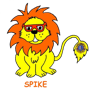 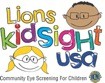 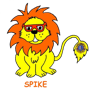 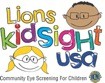 Data Collection FormDate of Screening: ________________________________________ Name of Location or Event:  _________________________________ Site Contact: _____________________________________________Phone:  _________________________________________________  Email:  __________________________________________________ Lions Club sponsoring event: ________________________________County:  ____________________________  District:     20-                  Lion Supervising Event:  ____________________________________Phone Number:  __________________________________________Email Address:  ___________________________________________Screener Used:  (circle)    Suresight	SPOT 	PlusoptixNumber Screened:  ________ Number Referred:  _______ ~~~~~~~~~~~~~~~~~~~~~~~~~~~~~~~~~~~~~~~~~~~~~~~~~~~~~Follow-up:Date: ____________  results returnedDate: ____________  30 daysDate: ____________  45 daysDate: ____________  60 days*Lions - Keep copy for your records	8/2015